Группа _________курс_______ специальность___________________2023 /2024  учебный годДата заполнения: «___»____________2023 годКуратор:______________ /______________________ /                          (подпись)              (расшифровка подписи куратора)Сводная таблица.2. Студенты, воспитывающиеся в приемных семьях, дети-сироты________ чел3.Студенты, воспитывающиеся отцом________ чел4. Студенты-инвалиды_______чел 5. Многодетные семьи________ чел, из них:6.Малообеспеченные семьи ________ чел7.  Беженцы, вынужденные переселенцы________ чел8.Участники военных действий в горячих точках________ чел9.Родители-инвалиды________ чел10. Родители-осуждены________ чел11. Неблагополучные семьи________ чел12.Родительский комитет (РК) для 1 и 2 курса на базе основного (общего) образования________ чел13. Актив группы________ чел14.  Иногородние студенты________ чел15. Студенты, имеющие семьи (дополнительная информация): ________ чел16. Работающие студенты (оформленные официально________ чел17. Дополнительные сведения:Педагог-организатор________________________________________О.С. Иванова                                                                                        (подпись, дата)            «УТВЕРЖДАЮ»Заместитель  директора по ВРпредседатель методическогообъединения кураторов ________А.П. Ушакова «___»________________2023 г.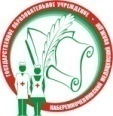 Министерство здравоохранения Республики ТатарстанГАПОУ «Набережночелнинский медицинский колледж»Отдел воспитательной и внеаудиторной деятельностиФ/ 25Социальный паспорт студенческой группы Студентыколичествоиз нихиз нихиз нихиз нихиз нихиз нихиз нихдети-инвалидымногодетные семьииз нихиз нихиз нихкол-во студентов, состоящих на учётекол-во студентов, состоящих на учётекол-во студентов, состоящих на учётеместо работыродителейместо работыродителейместо работыродителейместо работыродителейместо работыродителейместо работыродителейместо работыродителейобразование родителейобразование родителейобразование родителейобразование родителеймалообеспеченные семьи родители-инвалидыСтудентыколичестводевочекмальчиковв полных семьяхв неполных семьяхтолько с матерьютолько с отцомс опекуномдети-инвалидымногодетные семьитрое детейчетверо детей5 детей и болееВУ (внутренний учёт)ПДНПНД, ГНДГос. и муниц. (бюджетные) учреждения, из нихГос. и муниц. (бюджетные) учреждения, из нихГос. и муниц. (бюджетные) учреждения, из нихГос. и муниц. (бюджетные) учреждения, из нихИП, ООО, ОАО,ЗАОпенсионерыБезработные/ домохозяйкивысшеесреднеесредне-специальноесредне-техническоемалообеспеченные семьи родители-инвалидыколичестводевочекмальчиковв полных семьяхв неполных семьяхтолько с матерьютолько с отцомс опекуномдети-инвалидымногодетные семьитрое детейчетверо детей5 детей и болееВУ (внутренний учёт)ПДНПНД, ГНДвоенныемед работникиучителягос. служащиеИП, ООО, ОАО,ЗАОпенсионерыБезработные/ домохозяйкивысшеесреднеесредне-специальноесредне-техническоемалообеспеченные семьи родители-инвалидыВсего студентовИз них несовершеннолетних студентовФИОстудентаДатарождения студентаФИО приемных родителей, опекунов (полностью) дата рожденияМесто работы, должностьДомашний адрес(по прописке и по комплексу),телефонСтатус (приёмная, опекунская)ФИО студента(полностью)Дата рожденияДомашний адрес(по прописке ипо комплексу), телефонФИО отцаМесто работы, должностьФИО студента(полностью)Дата рожденияДомашний адрес(по прописке и по комплексу), телефонФИО родителей (опекунов)Группа инвалидности№ФИОстудента (полностью)ДатарожденияДомашний адрес,телефонФИО		родителей(полностью)Место работы, должность, контактные телефоныИмена братьев и сестерс указаниемдатырождения№ФИО студента (полностью)Домашний адрес, телефонКатегория семьиФИО родителейМесто работы родителейФИО студента (полностью) Домашний адрес, телефонКатегория семьиФИО родителейМесто работы родителейФИО (полностью)студентаДомашний адрес, телефонКатегориясемьиФИО родителейМесто работы родителейФИО студента (полностью)Домашний адрес, телефонКатегориясемьиФИОродителейМесто работы родителей, указать группу инвалидностиФИО студента (полностью) Домашний адрес, телефонКатегория семьиФИО родителейМесто работы родителейФИО студента (полностью)Домашний адрес, телефонКатегория семьиФИО родителейМесто работы родителейПо какой причинесемья считается неблагополучнойФИО родителя (полностью) Домашний адрес, телефон для связиМесто работы, должностьЗа какое направление работы ответственныйПримечаниеФИО студента (полностью)Дата рожденияДомашний адрес,телефонЗа какое направление работы отвечаетПримечаниеСтаростаУчебный секторСпортивно-оздоровительный секторТрудовой секторКультурно-массовый секторХудожественно-оформительский сектор№ФИО студента(полностью)Дата рожденияАдрес по пропискеАдрес проживания в г. Набережные ЧелныУсловия проживания (проживает с родственниками, снимает квартиру (одна, с хозяйкой, указать с кем)№ФИОстудента (полностью)ДатарожденияДомашний адрес,телефонФИОмужа (жены)(полностью)Имена детейс указаниемдаты рождения№ФИОстудента (полностью)ДатарожденияМесто работыДолжностьПримечание